 												              РЕШЕНИЕ                                                                                КАРАРс.Базарные Матакиот « 11» октября 2023  года                                                                           № 159О внесении изменений в  состав комиссии по делам несовершеннолетних и защите их прав Алькеевского муниципального района Республики ТатарстанВ соответствии с Законом Республики Татарстан от 20 мая 2011 года № 26-ЗРТ «О комиссиях по делам несовершеннолетних и защите их прав в Республике Татарстан», постановлением №535 Кабинета Министров Республики Татарстан от 07.06.2022 года «О внесении изменений в постановление Кабинета Министров  Республики Татарстан от 24.09.2012 года № 798 «О мерах по реализации Закона Республики Татарстан от мая 2011 г. № 26-ЗРТ «О комиссиях по делам несовершеннолетних и защите их прав в Республике Татарстан» и  в связи с кадровыми изменениями,  Совет Алькеевского муниципального района Республики Татарстан РЕШИЛ:1. Внести изменение в состав комиссии по делам несовершеннолетних и защите их прав Алькеевского муниципального района Республики Татарстан, утвержденный  решением Совета Алькеевского муниципального района от 23.03.2023 года № 159 «Об утверждении состава комиссии по делам несовершеннолетних и защите их прав Алькеевского муниципального района Республики Татарстан» (далее - Решение) следующие изменения:2. Исключить  из состава комиссии по делам несовершеннолетних и защите их прав Алькеевского муниципального района Республики Татарстан – Сафину Гульназ Фаиковну.3. Включить в состав комиссии по делам несовершеннолетних и защите их прав Алькеевского муниципального района Республики: Салахову Иркя Фаннуровну – старшего инспектора по делам несовершеннолетних отделения МВД России по Алькеевскому району4. Утвердить новый состав комиссии по делам несовершеннолетних и защите их прав Алькеевского муниципального района (Приложение 1).5. Опубликовать настоящее решение  на официальном сайте правовой информации Республики Татарстан и на официальном сайте Алькеевского муниципального района.6. Контроль за исполнением настоящего решения возложить на заместителя Главы Алькеевского муниципального района Республики Татарстан Р.А. Билалова.Председатель Совета,Глава Алькеевкого муниципального района                                                                                          А.Ф. Никошин
Приложение № 1к  решению Совета Алькеевскогомуниципального районаот «11»октября 2023 года  № ___Состав комиссии по делам несовершеннолетних и защите их прав Алькеевского муниципального района Республики Татарстан 1.Платонова Мария Андреевна -заместитель руководителя Исполнительного комитета Алькеевского муниципального района по социальным вопросам, председатель комиссии;2.Гнеденкова Надежда Геннадьевна-начальник отдела социальной защиты Министерства труда, занятости и социальной защиты Республики Татарстан в Алькеевском муниципальном районе, заместитель председателя (по согласованию);3.Валеева Сурия Шагитовна-руководитель МКУ «Управление образованием Алькеевского муниципального района», заместитель председателя комиссии (по согласованию);4.Зиннатуллина Фанузя Фоатовна-ответственный секретарь комиссии по делам несовершеннолетних и защите их правЧлены комиссииЧлены комиссииЧлены комиссии5.Захарова Наталья Павловна- заместитель руководителя МКУ «Управление образованием Алькеевского муниципального района Республики Татарстан» (по согласованию)6.Гайфуллина Расима Ахатовна-начальник МКУ «Алькеевский районный отдел культуры» (по согласованию);7.Нуруллина Эльвира Галеевна-заведующая филиалом ГАОУ СПО «Алексеевский аграрный колледж»8.Хабибуллина Лилия Рифкатовна - руководитель психолого- педагогического центра МКУ «Управление образования Алькеевского муниципального района»,  (по согласованию);9.Сагитова Гульнур Юсуповна - муниципальный координатор советников директоров по воспитанию МКУ «Управление образованием»10.Салахова Иркя Фаннуровна- старший инспектор по делам несовершеннолетних отделения МВД  России по Алькеевскому району(по согласованию);11.Гибадуллин Айрат Муратович- старший инспектор Нурлатского МФ ФКУ УИИ УФСИН России по Республике Татарстан (дислокация в Алькеевском районе)(по согласованию);12.Шувалов Алексей Петрович- директор ГКУ «Центр занятости населения Алькеевского района» (по согласованию);13.Инсапов Радис Раисович-начальник Межрайонного отделения надзорной деятельности по Алькеевскому и Спасскому муниципальным районам УНД и ПР ГУ МЧС России по Республике Татарстан (по согласованию).14.Юсупов Алишер Бигижонович- врач-нарколог ГАУЗ «Базарно-Матакская ЦРБ» (по согласованию).15Валеев Айрат АзатовичНачальник отдела по молодежной политике и спорту исполнительного комитета Алькеевского МР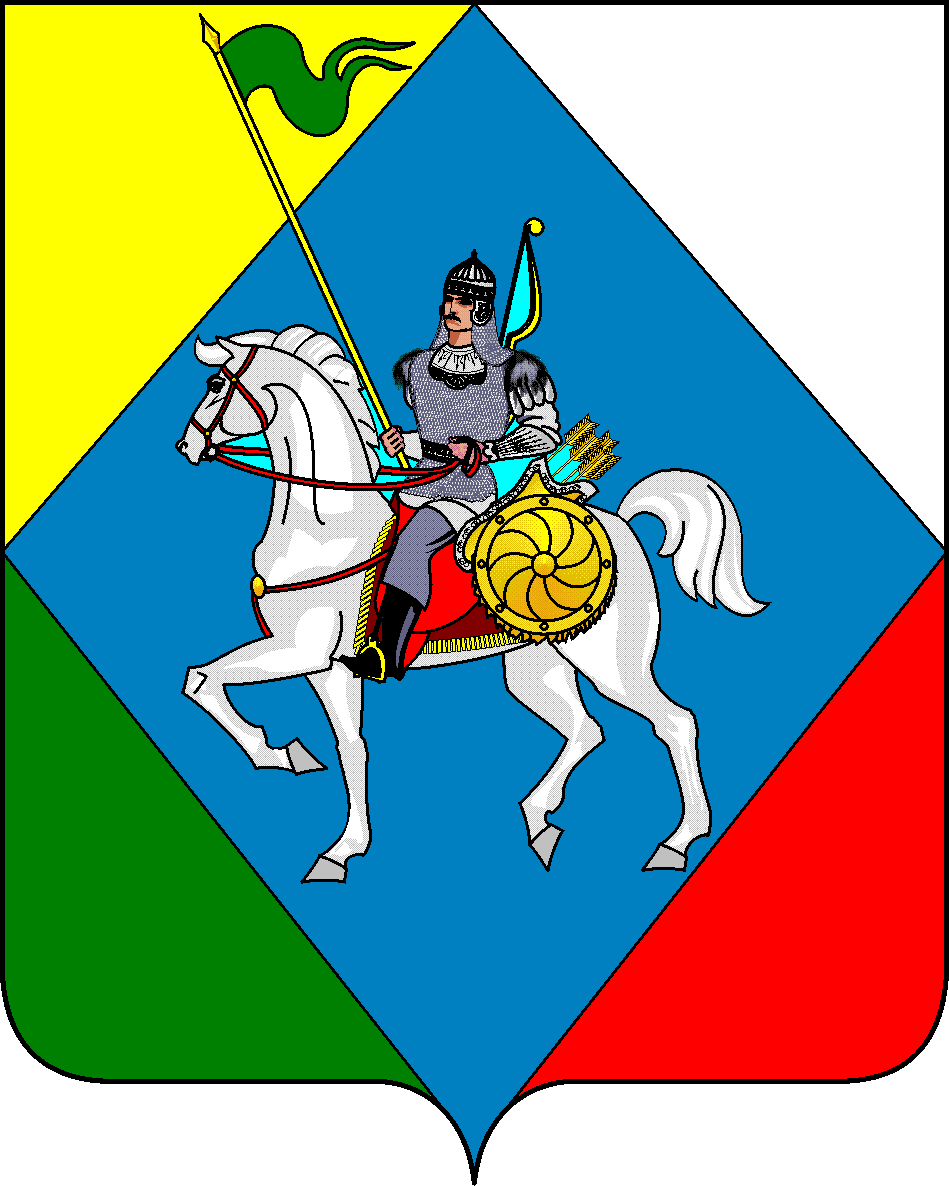 